Social Media Messages For Wed. (4/8)Texas, remember the importance of social distancing. If you must go out, avoid public spaces and keep your distance from others (at least 6 feet). If we continue to follow valuable public health guidance, fewer of our friends & family will be affected by COVID-19. #StayHomeTexasTexas, recuerda la importancia del distanciamiento social. Evite espacios públicos y manténgase alejado de los demás (al menos 6 pies). Si continuamos siguiendo la guía de salud pública, menos de nuestros amigos y familiares se verán afectados por COVID-19. #StayHomeTexasSocial Distance GIF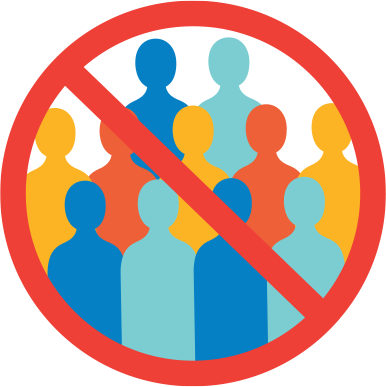 For Thurs. (4/9)—SocialPeople with no symptoms have the potential to unknowingly spread COVID-19! That’s why it’s best for everyone in your family to stay at home and away from others as much as possible until instructed otherwise from state and local officials. #StayHomeTexas¡Las personas sin síntomas tienen el potencial de propagar COVID-19 sin saberlo! Por eso lo mejor para todos en su familia es quedarse en casa y lejos de los demás tanto como sea posible hasta que los funcionarios estatales y locales le indiquen lo contrario. #StayHomeTexasSpread GIF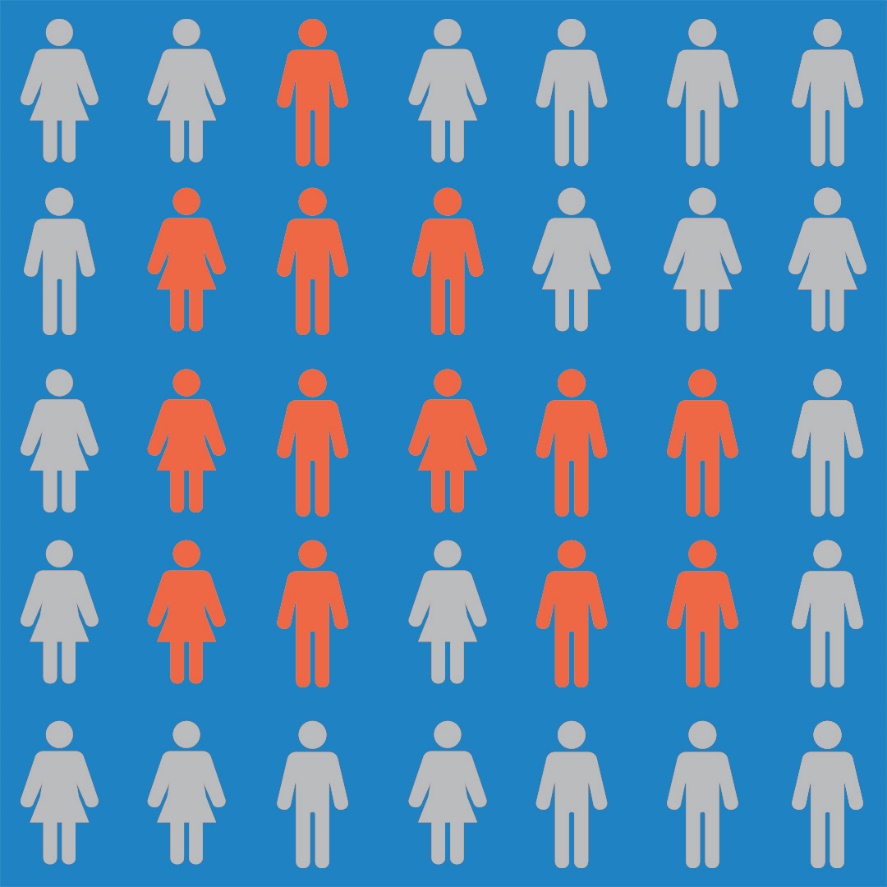 